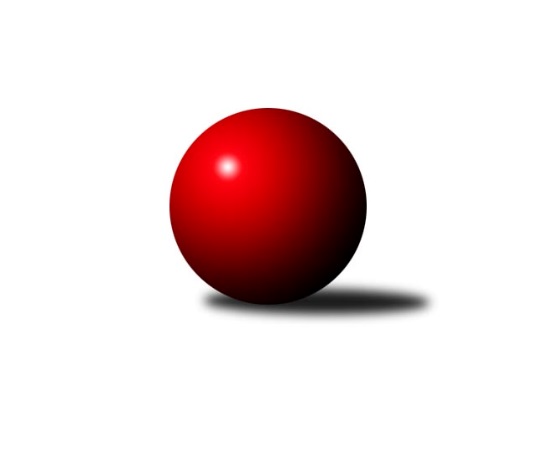 Č.3Ročník 2015/2016	15.10.2015Nejlepšího výkonu v tomto kole: 2412 dosáhlo družstvo: TJ Sokol Bohumín EOkresní přebor Ostrava  2015/2016Výsledky 3. kolaSouhrnný přehled výsledků:TJ Unie Hlubina˝D˝	- TJ VOKD Poruba C	5:3	2399:2368	6.0:6.0	12.10.TJ Sokol Bohumín E	- TJ Sokol Bohumín D	7:1	2412:2263	9.5:2.5	13.10.TJ Unie Hlubina E	- SKK Ostrava C	0:8	2182:2335	3.0:9.0	13.10.SKK Ostrava˝D˝	- TJ Sokol Michálkovice ˝B˝	7:1	2345:2133	10.0:2.0	14.10.TJ Sokol Bohumín F	- TJ Unie Hlubina˝B˝	3:5	2277:2393	4.5:7.5	15.10.Tabulka družstev:	1.	SKK Ostrava˝D˝	3	2	1	0	17.0 : 7.0 	20.0 : 16.0 	 2340	5	2.	SKK Ostrava C	3	2	0	1	17.0 : 7.0 	23.0 : 13.0 	 2308	4	3.	TJ Sokol Bohumín E	3	2	0	1	15.0 : 9.0 	20.5 : 15.5 	 2265	4	4.	TJ Unie Hlubina˝B˝	3	2	0	1	13.0 : 11.0 	24.0 : 12.0 	 2407	4	5.	TJ Unie Hlubina˝D˝	3	2	0	1	12.5 : 11.5 	17.0 : 19.0 	 2271	4	6.	TJ Unie Hlubina C	2	1	1	0	11.0 : 5.0 	15.0 : 9.0 	 2364	3	7.	TJ VOKD Poruba C	2	1	0	1	9.0 : 7.0 	15.0 : 9.0 	 2339	2	8.	TJ Sokol Bohumín F	3	1	0	2	10.0 : 14.0 	16.5 : 19.5 	 2360	2	9.	TJ Sokol Michálkovice ˝B˝	3	1	0	2	9.0 : 15.0 	12.5 : 23.5 	 2275	2	10.	TJ Sokol Bohumín D	2	0	0	2	3.0 : 13.0 	6.5 : 17.5 	 2284	0	11.	TJ Unie Hlubina E	3	0	0	3	3.5 : 20.5 	10.0 : 26.0 	 2240	0Podrobné výsledky kola:	 TJ Unie Hlubina˝D˝	2399	5:3	2368	TJ VOKD Poruba C	Jaroslav Kecskés	 	 215 	 168 		383 	 1:1 	 407 	 	192 	 215		Zdeněk Mžik	František Tříska	 	 208 	 190 		398 	 1:1 	 401 	 	196 	 205		Helena Hýžová	Koloman Bagi	 	 194 	 177 		371 	 0:2 	 424 	 	217 	 207		Radim Bezruč	Libor Pšenica	 	 199 	 233 		432 	 1:1 	 390 	 	207 	 183		Zdeněk Hebda	Hana Vlčková	 	 205 	 235 		440 	 2:0 	 372 	 	197 	 175		Vladimír Rada	Alena Koběrová	 	 186 	 189 		375 	 1:1 	 374 	 	199 	 175		František Hájekrozhodčí: Nejlepší výkon utkání: 440 - Hana Vlčková	 TJ Sokol Bohumín E	2412	7:1	2263	TJ Sokol Bohumín D	David Zahradník	 	 185 	 203 		388 	 2:0 	 374 	 	181 	 193		Kamila Vichrová	Martin Ševčík	 	 203 	 182 		385 	 0.5:1.5 	 406 	 	203 	 203		René Světlík	Kateřina Honlová	 	 194 	 199 		393 	 2:0 	 359 	 	170 	 189		Jan Kohutek	Lukáš Modlitba	 	 194 	 210 		404 	 2:0 	 356 	 	170 	 186		Vlastimil Pacut	Miroslava Ševčíková	 	 221 	 194 		415 	 2:0 	 361 	 	181 	 180		Hana Zaškolná	Andrea Rojová	 	 224 	 203 		427 	 1:1 	 407 	 	231 	 176		Miroslav Palocrozhodčí: Nejlepší výkon utkání: 427 - Andrea Rojová	 TJ Unie Hlubina E	2182	0:8	2335	SKK Ostrava C	Jaroslav Klekner	 	 184 	 186 		370 	 1:1 	 375 	 	204 	 171		Tomáš Kubát	Michal Brablec	 	 158 	 186 		344 	 0:2 	 393 	 	187 	 206		Miroslav Heczko	Veronika Rybářová	 	 203 	 186 		389 	 0:2 	 430 	 	223 	 207		Martin Futerko	Jiří Štroch	 	 181 	 194 		375 	 1:1 	 379 	 	192 	 187		Miroslav Futerko ml.	David Mičúnek	 	 169 	 162 		331 	 1:1 	 338 	 	187 	 151		Pavel Chodura	Daniel Herák	 	 181 	 192 		373 	 0:2 	 420 	 	211 	 209		Rostislav Hrbáčrozhodčí: Nejlepší výkon utkání: 430 - Martin Futerko	 SKK Ostrava˝D˝	2345	7:1	2133	TJ Sokol Michálkovice ˝B˝	Pavel Kubina	 	 179 	 201 		380 	 1:1 	 367 	 	185 	 182		Martin Ščerba	Jaroslav Čapek	 	 188 	 180 		368 	 2:0 	 323 	 	149 	 174		Tomáš Papala	Petr Šebestík	 	 199 	 216 		415 	 2:0 	 333 	 	190 	 143		Petra Jurášková	Jiří Koloděj	 	 198 	 201 		399 	 2:0 	 330 	 	149 	 181		Michal Borák	Miroslav Koloděj	 	 204 	 176 		380 	 1:1 	 386 	 	192 	 194		Josef Paulus	Bohumil Klimša	 	 197 	 206 		403 	 2:0 	 394 	 	191 	 203		Jan Zychrozhodčí: Nejlepší výkon utkání: 415 - Petr Šebestík	 TJ Sokol Bohumín F	2277	3:5	2393	TJ Unie Hlubina˝B˝	Pavlína Křenková	 	 191 	 182 		373 	 1:1 	 364 	 	193 	 171		Jiří Břeska	Ladislav Štafa	 	 175 	 175 		350 	 0:2 	 429 	 	229 	 200		Martin Ferenčík	Günter Cviner	 	 194 	 200 		394 	 1.5:0.5 	 380 	 	194 	 186		Josef Hájek	Vladimír Sládek	 	 229 	 186 		415 	 1:1 	 414 	 	212 	 202		Pavel Krompolc	Stanislav Sliwka	 	 188 	 190 		378 	 0:2 	 434 	 	219 	 215		Roman Grüner	Petr Lembard	 	 173 	 194 		367 	 1:1 	 372 	 	190 	 182		Lubomír Jančarrozhodčí: Nejlepší výkon utkání: 434 - Roman GrünerPořadí jednotlivců:	jméno hráče	družstvo	celkem	plné	dorážka	chyby	poměr kuž.	Maximum	1.	Stanislav Sliwka 	TJ Sokol Bohumín F	423.50	283.0	140.5	6.0	2/2	(445)	2.	Lukáš Modlitba 	TJ Sokol Bohumín E	422.00	294.3	127.8	4.0	2/2	(432)	3.	Jan Zych 	TJ Sokol Michálkovice ˝B˝	419.67	292.0	127.7	5.0	3/3	(443)	4.	Roman Grüner 	TJ Unie Hlubina˝B˝	418.25	291.0	127.3	8.3	2/2	(434)	5.	Rudolf Riezner 	TJ Unie Hlubina C	415.00	287.5	127.5	6.5	2/2	(418)	6.	Pavel Marek 	TJ Unie Hlubina C	414.50	282.5	132.0	4.5	2/2	(419)	7.	Pavel Krompolc 	TJ Unie Hlubina˝B˝	412.50	290.5	122.0	8.5	2/2	(414)	8.	Zdeněk Mžik 	TJ VOKD Poruba C	411.50	284.5	127.0	6.5	2/2	(416)	9.	René Světlík 	TJ Sokol Bohumín D	410.00	294.5	115.5	10.0	1/1	(414)	10.	Petr Jurášek 	TJ Sokol Michálkovice ˝B˝	409.50	287.5	122.0	7.0	2/3	(411)	11.	Libor Mendlík 	TJ Unie Hlubina E	408.50	289.0	119.5	10.0	2/2	(425)	12.	Martin Futerko 	SKK Ostrava C	408.33	284.0	124.3	3.7	3/3	(430)	13.	Zdeněk Hebda 	TJ VOKD Poruba C	405.00	284.0	121.0	9.0	2/2	(420)	14.	Jiří Koloděj 	SKK Ostrava˝D˝	404.25	270.5	133.8	6.8	2/2	(413)	15.	Miroslav Paloc 	TJ Sokol Bohumín D	404.00	297.0	107.0	8.5	1/1	(407)	16.	Ladislav Štafa 	TJ Sokol Bohumín F	402.50	279.8	122.8	9.8	2/2	(422)	17.	Václav Rábl 	TJ Unie Hlubina C	402.00	282.0	120.0	8.5	2/2	(450)	18.	Miroslav Heczko 	SKK Ostrava C	399.33	276.0	123.3	8.7	3/3	(404)	19.	Kateřina Honlová 	TJ Sokol Bohumín E	399.25	274.5	124.8	5.8	2/2	(418)	20.	Bohumil Klimša 	SKK Ostrava˝D˝	396.75	276.0	120.8	8.0	2/2	(413)	21.	Libor Pšenica 	TJ Unie Hlubina˝D˝	393.75	278.5	115.3	7.5	2/2	(432)	22.	Miroslav Futerko 	SKK Ostrava C	391.00	276.0	115.0	6.5	2/3	(406)	23.	Pavel Kubina 	SKK Ostrava˝D˝	390.50	272.5	118.0	7.3	2/2	(408)	24.	Josef Hájek 	TJ Unie Hlubina˝B˝	390.50	273.3	117.3	6.8	2/2	(420)	25.	Vladimír Sládek 	TJ Sokol Bohumín F	389.50	283.5	106.0	13.0	2/2	(415)	26.	Hana Vlčková 	TJ Unie Hlubina˝D˝	389.25	274.5	114.8	7.8	2/2	(440)	27.	Helena Hýžová 	TJ VOKD Poruba C	388.00	281.5	106.5	11.0	2/2	(401)	28.	Pavlína Křenková 	TJ Sokol Bohumín F	385.25	273.0	112.3	12.5	2/2	(399)	29.	Daniel Herák 	TJ Unie Hlubina E	383.75	293.5	90.3	15.0	2/2	(392)	30.	Miroslav Koloděj 	SKK Ostrava˝D˝	383.25	268.5	114.8	6.8	2/2	(393)	31.	Petr Šebestík 	SKK Ostrava˝D˝	383.25	277.0	106.3	13.8	2/2	(415)	32.	Josef Paulus 	TJ Sokol Michálkovice ˝B˝	383.00	275.5	107.5	11.5	2/3	(386)	33.	Petr Řepecky 	TJ Sokol Michálkovice ˝B˝	383.00	280.5	102.5	9.5	2/3	(405)	34.	Miroslava Ševčíková 	TJ Sokol Bohumín E	382.75	270.3	112.5	8.0	2/2	(436)	35.	Veronika Rybářová 	TJ Unie Hlubina E	382.75	270.5	112.3	9.8	2/2	(397)	36.	Jiří Břeska 	TJ Unie Hlubina˝B˝	382.00	269.0	113.0	7.0	2/2	(400)	37.	Pavel Rybář 	TJ Unie Hlubina E	381.50	268.0	113.5	9.0	2/2	(383)	38.	Jaroslav Čapek 	SKK Ostrava˝D˝	381.50	277.5	104.0	8.3	2/2	(394)	39.	Petr Lembard 	TJ Sokol Bohumín F	381.00	280.8	100.3	11.8	2/2	(397)	40.	František Sedláček 	TJ Unie Hlubina˝D˝	381.00	281.5	99.5	15.5	2/2	(396)	41.	Miroslav Futerko ml. 	SKK Ostrava C	378.67	263.3	115.3	12.3	3/3	(391)	42.	Jaroslav Kecskés 	TJ Unie Hlubina˝D˝	378.50	282.5	96.0	10.0	2/2	(383)	43.	Lubomír Jančar 	TJ Unie Hlubina˝B˝	378.00	278.5	99.5	14.0	2/2	(384)	44.	Kamila Vichrová 	TJ Sokol Bohumín D	374.00	269.0	105.0	12.0	1/1	(374)	45.	Tomáš Kubát 	SKK Ostrava C	372.00	275.5	96.5	10.5	2/3	(375)	46.	Martin Ščerba 	TJ Sokol Michálkovice ˝B˝	368.00	267.7	100.3	10.7	3/3	(370)	47.	Vlastimil Pacut 	TJ Sokol Bohumín D	367.50	273.5	94.0	10.0	1/1	(379)	48.	Oldřich Stolařík 	SKK Ostrava C	365.00	257.5	107.5	9.0	2/3	(372)	49.	Hana Zaškolná 	TJ Sokol Bohumín D	364.00	267.0	97.0	13.0	1/1	(367)	50.	David Zahradník 	TJ Sokol Bohumín E	363.75	273.0	90.8	11.8	2/2	(388)	51.	Markéta Kohutková 	TJ Sokol Bohumín D	363.00	257.0	106.0	15.0	1/1	(363)	52.	Koloman Bagi 	TJ Unie Hlubina˝D˝	360.00	257.5	102.5	10.5	2/2	(371)	53.	Martin Ševčík 	TJ Sokol Bohumín E	359.25	266.0	93.3	16.5	2/2	(416)	54.	Jan Kohutek 	TJ Sokol Bohumín D	359.00	264.0	95.0	14.0	1/1	(359)	55.	Michal Borák 	TJ Sokol Michálkovice ˝B˝	353.67	259.0	94.7	10.7	3/3	(381)	56.	Michaela Černá 	TJ Unie Hlubina C	352.50	242.5	110.0	10.0	2/2	(385)	57.	Pavel Chodura 	SKK Ostrava C	345.00	257.0	88.0	17.0	2/3	(352)	58.	David Mičúnek 	TJ Unie Hlubina E	341.25	258.8	82.5	18.5	2/2	(352)		Martin Ferenčík 	TJ Unie Hlubina˝B˝	429.00	291.0	138.0	7.0	1/2	(429)		Radim Bezruč 	TJ VOKD Poruba C	424.00	292.0	132.0	11.0	1/2	(424)		Ladislav Míka 	TJ VOKD Poruba C	420.00	280.0	140.0	10.0	1/2	(420)		Rostislav Hrbáč 	SKK Ostrava C	420.00	294.0	126.0	9.0	1/3	(420)		Petr Foniok 	TJ Unie Hlubina˝B˝	419.00	298.0	121.0	6.0	1/2	(419)		Jan Petrovič 	TJ Unie Hlubina˝B˝	409.50	287.0	122.5	5.0	1/2	(433)		Günter Cviner 	TJ Sokol Bohumín F	409.00	290.5	118.5	11.5	1/2	(424)		Eva Marková 	TJ Unie Hlubina C	405.00	264.0	141.0	1.0	1/2	(405)		Josef Kyjovský 	TJ Unie Hlubina˝B˝	400.00	286.5	113.5	4.5	1/2	(423)		Josef Navalaný 	TJ Unie Hlubina C	397.00	273.0	124.0	10.0	1/2	(397)		Radim Konečný 	TJ Unie Hlubina C	396.00	271.0	125.0	6.0	1/2	(396)		František Tříska 	TJ Unie Hlubina˝D˝	395.50	284.0	111.5	7.0	1/2	(398)		Zdeněk Zhýbala 	TJ Sokol Michálkovice ˝B˝	393.00	278.0	115.0	4.0	1/3	(393)		Jaroslav Klekner 	TJ Unie Hlubina E	387.50	277.5	110.0	4.5	1/2	(405)		Andrea Rojová 	TJ Sokol Bohumín E	387.50	289.0	98.5	8.5	1/2	(427)		Oldřich Neuverth 	TJ Unie Hlubina˝D˝	385.00	266.0	119.0	6.0	1/2	(385)		Jiří Štroch 	TJ Unie Hlubina E	375.00	271.0	104.0	8.0	1/2	(375)		Alena Koběrová 	TJ Unie Hlubina˝D˝	374.50	282.5	92.0	12.0	1/2	(375)		František Hájek 	TJ VOKD Poruba C	374.00	254.0	120.0	11.0	1/2	(374)		Vladimír Rada 	TJ VOKD Poruba C	372.00	275.0	97.0	13.0	1/2	(372)		Jiří Číž 	TJ VOKD Poruba C	364.00	268.0	96.0	14.0	1/2	(364)		Karel Kudela 	TJ Unie Hlubina C	362.00	273.0	89.0	12.0	1/2	(362)		Monika Slovíková 	TJ Unie Hlubina˝D˝	349.00	252.0	97.0	17.0	1/2	(349)		Janka Sliwková 	TJ Sokol Bohumín F	348.00	273.0	75.0	21.0	1/2	(348)		Michal Brablec 	TJ Unie Hlubina E	344.00	252.0	92.0	16.0	1/2	(344)		Eva Michňová 	TJ Unie Hlubina E	339.00	241.0	98.0	13.0	1/2	(339)		Petra Jurášková 	TJ Sokol Michálkovice ˝B˝	333.00	255.0	78.0	20.0	1/3	(333)		Tomáš Papala 	TJ Sokol Michálkovice ˝B˝	323.00	247.0	76.0	18.0	1/3	(323)		František Modlitba 	TJ Sokol Bohumín E	288.00	219.0	69.0	19.0	1/2	(288)Sportovně technické informace:Starty náhradníků:registrační číslo	jméno a příjmení 	datum startu 	družstvo	číslo startu23053	Martin Ščerba	14.10.2015	TJ Sokol Michálkovice ˝B˝	3x8159	Jan Zych	14.10.2015	TJ Sokol Michálkovice ˝B˝	4x11905	Josef Paulus	14.10.2015	TJ Sokol Michálkovice ˝B˝	2x22186	Michal Borák	14.10.2015	TJ Sokol Michálkovice ˝B˝	3x14250	Jaroslav Klekner	13.10.2015	TJ Unie Hlubina E	3x21444	Pavel Krompolc	15.10.2015	TJ Unie Hlubina˝B˝	2x23262	Michal Brablec	13.10.2015	TJ Unie Hlubina E	1x23054	Tomáš Papala	14.10.2015	TJ Sokol Michálkovice ˝B˝	1x22152	Petra Jurášková	14.10.2015	TJ Sokol Michálkovice ˝B˝	1x
Hráči dopsaní na soupisku:registrační číslo	jméno a příjmení 	datum startu 	družstvo	Program dalšího kola:4. kolo19.10.2015	po	17:00	TJ Sokol Michálkovice ˝B˝ - SKK Ostrava C	19.10.2015	po	17:00	TJ Unie Hlubina C - TJ Sokol Bohumín E	20.10.2015	út	17:00	TJ Sokol Bohumín D - TJ Unie Hlubina˝D˝	21.10.2015	st	17:00	SKK Ostrava˝D˝ - TJ Sokol Bohumín F	21.10.2015	st	17:00	TJ VOKD Poruba C - TJ Unie Hlubina E	Nejlepší šestka kola - absolutněNejlepší šestka kola - absolutněNejlepší šestka kola - absolutněNejlepší šestka kola - absolutněNejlepší šestka kola - dle průměru kuželenNejlepší šestka kola - dle průměru kuželenNejlepší šestka kola - dle průměru kuželenNejlepší šestka kola - dle průměru kuželenNejlepší šestka kola - dle průměru kuželenPočetJménoNázev týmuVýkonPočetJménoNázev týmuPrůměr (%)Výkon1xHana VlčkováHlubina D4401xRoman GrünerHlubina B112.524341xRoman GrünerHlubina B4341xHana VlčkováHlubina D111.394402xLibor PšenicaHlubina D4321xMartin FerenčíkHlubina B111.224291xMartin FuterkoSKK C4301xAndrea RojováBohumín E110.714271xMartin FerenčíkHlubina B4291xPetr ŠebestíkOstrava D110.484151xAndrea RojováBohumín E4271xLibor PšenicaHlubina D109.37432